Об утвержденииПоложения   по   реализации   Республиканскогопроекта «Встречи на все 100!»C целью создания условий для личностного самосовершенствования, предоставления возможности для творческой и профессиональной самореализации, формирования мировоззренческих представлений, заслушав         и обсудив информацию Председателя Центрального Совета Общественного объединения «Белорусская республиканская пионерская организации»  (Гончарова А.В.), Пленум Центрального Совета ОО «БРПО»ПОСТАНОВЛЯЕТ:Утвердить Концепцию Республиканского проекта «Встречи на все 100!» (прилагается).Аппарату Центрального Совета ОО «БРПО» организовать и провести «Встречи на все 100!» ко Дню Государственного герба и флага Республики Беларусь.Обеспечить территориальные Советы ОО «БРПО» брендовыми макетами с логотипом, шаблонами постов и пресс-волов в срок до 3 сентября 2018 года.Областным (Минскому городскому) Советам ОО «БРПО»:Довести данное постановление до всех районных (городских) Советов ОО «БРПО», пионерских дружин, а также всех заинтересованных.Обеспечить участие областных (Минской городской) пионерских организаций в Республиканском проекте «Встречи на все 100!» согласно концепции реализации.Привлечь широкий круг участников Республиканского проекта «Встречи на все 100!», а также региональные и республиканские СМИ                с использованием Интернет-ресурсов, социальных сетей.Ответственность за исполнение данного постановления возложить  на консультанта  Центрального Совета ОО «БРПО» (Артемова Р.Н.), председателей областных (Минского городского) Советов ОО «БРПО».Контроль за исполнением данного постановления возложить            на Председателя Центрального Совета ОО «БРПО» (Гончарова А. В.).Председатель								        А.В. ГончароваКОНЦЕПЦИЯРеспубликанского проекта «Встречи на все 100!»Республиканский проект «Встречи на все 100!» (далее – Встречи) реализуется согласно Концепции развития позитивного имиджа Общественного объединения «Белорусская республиканская пионерская организация» на 2018-2021 годы (далее – ОО «БРПО»),  создание условий для конструктивной коммуникации подрастающего поколения из всех регионов Беларуси с предпринимателями, управленцами и учеными, членами общественных организаций и движений – с представителями государственной власти, крупного бизнеса и экспертного сообщества для презентации и продвижения существующих идей, проектов и инициатив.Встречи – это образовательно-коммуникационная площадка взаимодействия детей и взрослых, где каждый участник сможет обогатить себя новыми знаниями в интересующей его области искусства, науки, культуры,  литературы, спорта  и др., ориентированная на повышение уровня личностного развития членов ОО «БРПО», их профессиональной компетентности, использование индивидуальных, групповых и коллективных форм работы,  а также предоставляющая возможность личного общения с деятелями культуры и искусства, учеными, спортсменами, общественными деятелями и известными личностями современной Беларуси.Цели и задачиРазвитие активной гражданской позиции, патриотизма членов         ОО «БРПО»; Создание условий для личностного самосовершенствования; предоставление возможности для творческой и профессиональной самореализации; формирование мировоззренческих представлений; мотивирование участников на активную жизненную позицию и принятие ответственности за происходящее; развитие общекультурного кругозора, умения вести дискуссию.Сроки реализацииВстречи проводятся на постоянной основе организационными структурами ОО «БРПО» на региональном и республиканском уровнях:региональный уровень. Реализуется пионерскими дружинами, районными (городскими), областными (Минским городским) Советами ОО «БРПО». На региональном уровне Встречи проводятся                           с периодичностью один раз в 3 месяца: первый месяц – пионерские дружины, второй – районные (городские) пионерские организации, третий – областные (Минский городской) Совет ОО «БРПО». Председатели областных (Минской городской) пионерских организаций определяют даты и участников Встречи из числа нижестоящих организаций, составляют План Встреч на учебный год и летний период;республиканский уровень – важные даты календаря. Осуществляется Центральным Советом ОО «БРПО» в рамках торжественных                       и общепионерских дел, праздников страны, традиционных для                ОО «БРПО». Наиболее значимая Встреча республиканского масштаба пройдет в День Государственного герба и флага Республики Беларусь      (2-ое воскресенье мая) в Минске (приложение – республиканский этап). Участниками Встречи станут самые талантливые члены организации, добившиеся высоких результатов в общественной жизни, учебе, проявившие свой потенциал в деятельности организации, ставшие победителями, призерами областных, республиканских смотров, конкурсов, прошедшие конкурсный отбор.Встреча пройдет в формате общих и групповых мероприятий, предусмотренных программой проведения Встречи. Программа предусматривает работу дискуссионных площадок, мастер-классов, презентации результатов форсайтсессий, а также иных мероприятий, предусмотренных программой. Программа с указанием точного времени и места проведения форматов Встречи размещается на официальном сайте площадки не позднее, чем за 10 (десять) календарных дней до дня ее начала.СодержаниеВстречи проходят в форме неофициального мероприятия, где члены пионерской организации смогут лично познакомиться с известными людьми и заявить о себе.Каждая из Встреч предполагает приглашение эксперта – специального гостя из числа известных общественных деятелей, деятелей культуры и искусства, ученых, спортсменов, др. Гостю предлагается в неформальном общении рассказать о себе, о своем жизненном, профессиональном пути, поделиться опытом, жизненным кредо, провести мастер-класс, автограф и фотосессию, организовать совместное дело с вовлечением членов пионерской организации.В ходе Встречи, «здесь и сейчас» участники:определяют причины, происходящего в жизни (своей, организации, др.);открывают для себя секреты личностного и профессионального роста;узнают от специальных гостей секреты успешности.Каждая из Встреч – это модуль, который является как самостоятельным законченным, направленным на раскрытие определенной темы, так и блоком, частью Встречи. Данный модульный принцип организации Встречи позволяет быстро адаптировать к постоянно изменяющимся социально-культурным условиям в современном мире и отвечать актуальным потребностям октябрят и пионеров.Каждая Встреча с одной стороны является тематическим самостоятельным (отдельным) законченным мероприятием, с другой – составной частью, блоком Встречи (проекта). Данный модульный принцип организации Встречи позволяет быстро адаптировать к постоянно изменяющимся социально-культурным условиям                          в современном мире.Порядок реализацииУспех, эффективность и результат проведения Встреч определяется тщательностью подготовки и проведения, актуальностью темы, присутствием интересного гостя, известностью персоны, креативностью, медийностью, узнаваемостью ведущего, замотивированностью аудитории.Тематику Встреч определяет приглашение специального гостя, место проведения, целевая аудитория.Использование инновационных моделей и технологий культурно-досуговой и просветительской деятельности позволит оказать действенное и позитивное влияние на формирование и развитие осознания юными гражданами страны своей сопричастности к динамичному развитию белорусского общества.Инновационные идеи, креативные предложения по актуальным вопросам проведения Встреч аккумулируются, обобщаются организаторами и направляются в вышестоящий орган: пионерские дружины – районные (городские) Советы – областные (Минский городской) Советы – Центральный Совет ОО «БРПО».По итогам проведения Встреч организационные структуры направляют в вышестоящую организацию информацию (статью), предложения, фото, видеоматериалы.Каждая встреча сопровождается освещением информации в региональных и республиканских СМИ с использованием Интернет-ресурсов, социальных сетей, привлекая к Встречам широкий круг участников, общественности. Ожидаемые результатыШирокомасштабное и повсеместное проведение Встреч позволит сконцентрировать внимание подрастающего поколения на важнейших вопросах общественно-политической жизни страны, нацелить на позитивное и конструктивное мышление, желание и стремление сделать правильный выбор, основанный на сохранении традиций и уверенном движении в будущее.Логотип проекта «Встречи на все 100!»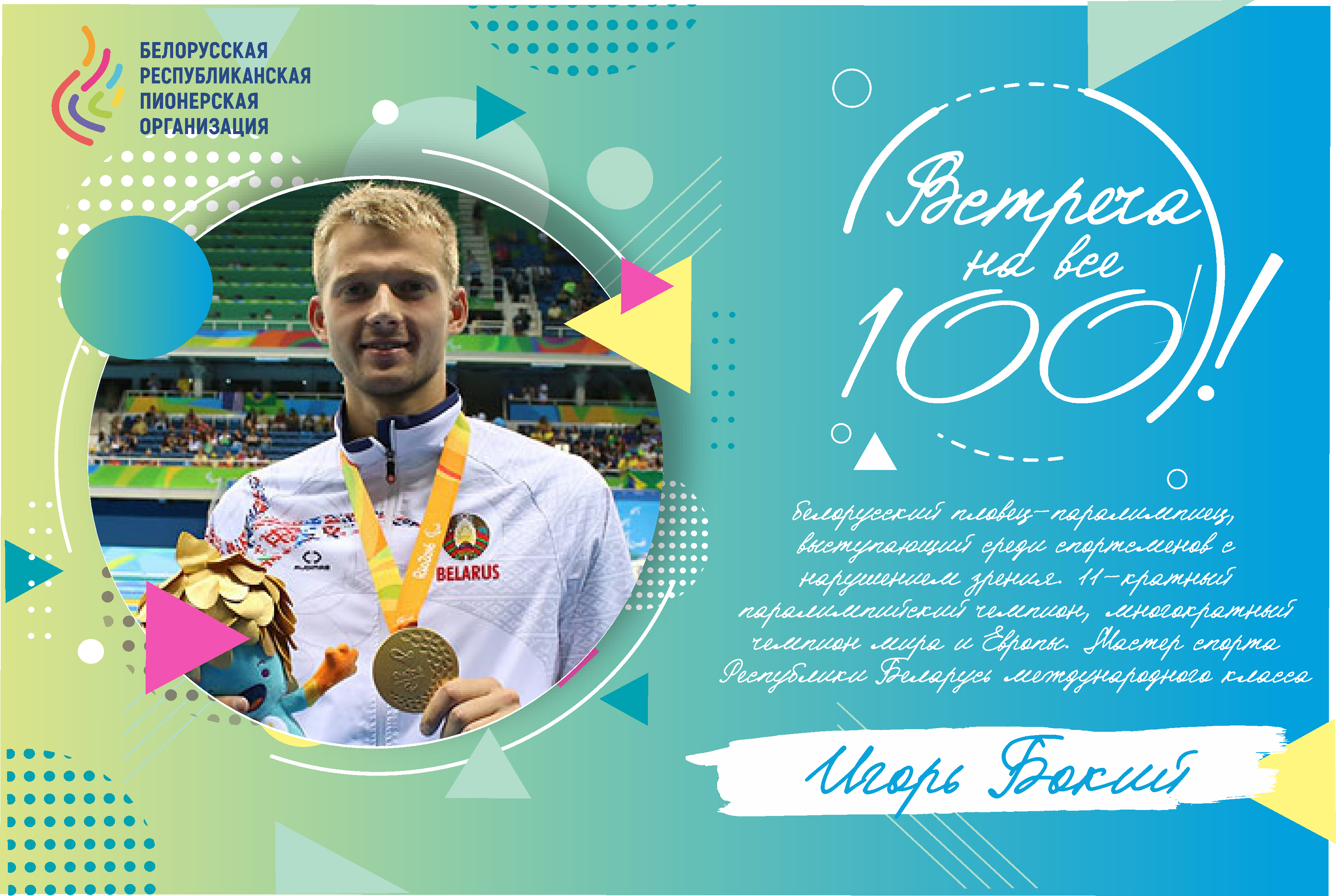 ГРАМАДСКАЕ АБ'ЯДНАННЕ«БЕЛАРУСКАЯ РЭСПУБЛIКАНСКАЯПIЯНЕРСКАЯ АРГАНIЗАЦЫЯ»ЦЭНТРАЛЬНЫ САВЕТ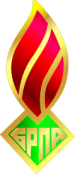 ОБЩЕСТВЕННОЕ ОБЪЕДИНЕНИЕ«БЕЛОРУССКАЯ РЕСПУБЛИКАНСКАЯПИОНЕРСКАЯ ОРГАНИЗАЦИЯ»ЦЕНТРАЛЬНЫЙ СОВЕТПОСТАНОВЛЕНИЕПЛЕНУМА23.08.2018№ 7г. Минск